รางวัลเหรียญทอง 93 คะแนน การเเข่งขันมารยาทไทยระดับชั้น ป.4- ป.6งานศิลปหัตถกรรมนักเรียน ครั้งที่ 71 ระดับกลุ่มเครือข่ายบ้านโป่งที่ 4ณ โรงเรียนวัดหนองเสือ วันที่ 16 พฤศจิกายน 2566รายชื่อผู้แข่งขัน1. เด็กชายรุ่งโรจน์ ประวิงทรัพย์ ป.4/32. เด็กหญิงพิชญธิดา พลายพงษา ป.4/3ครูผู้ฝึกซ้อม 	คุณครูสุจิวรรณ ชื่นหุ่น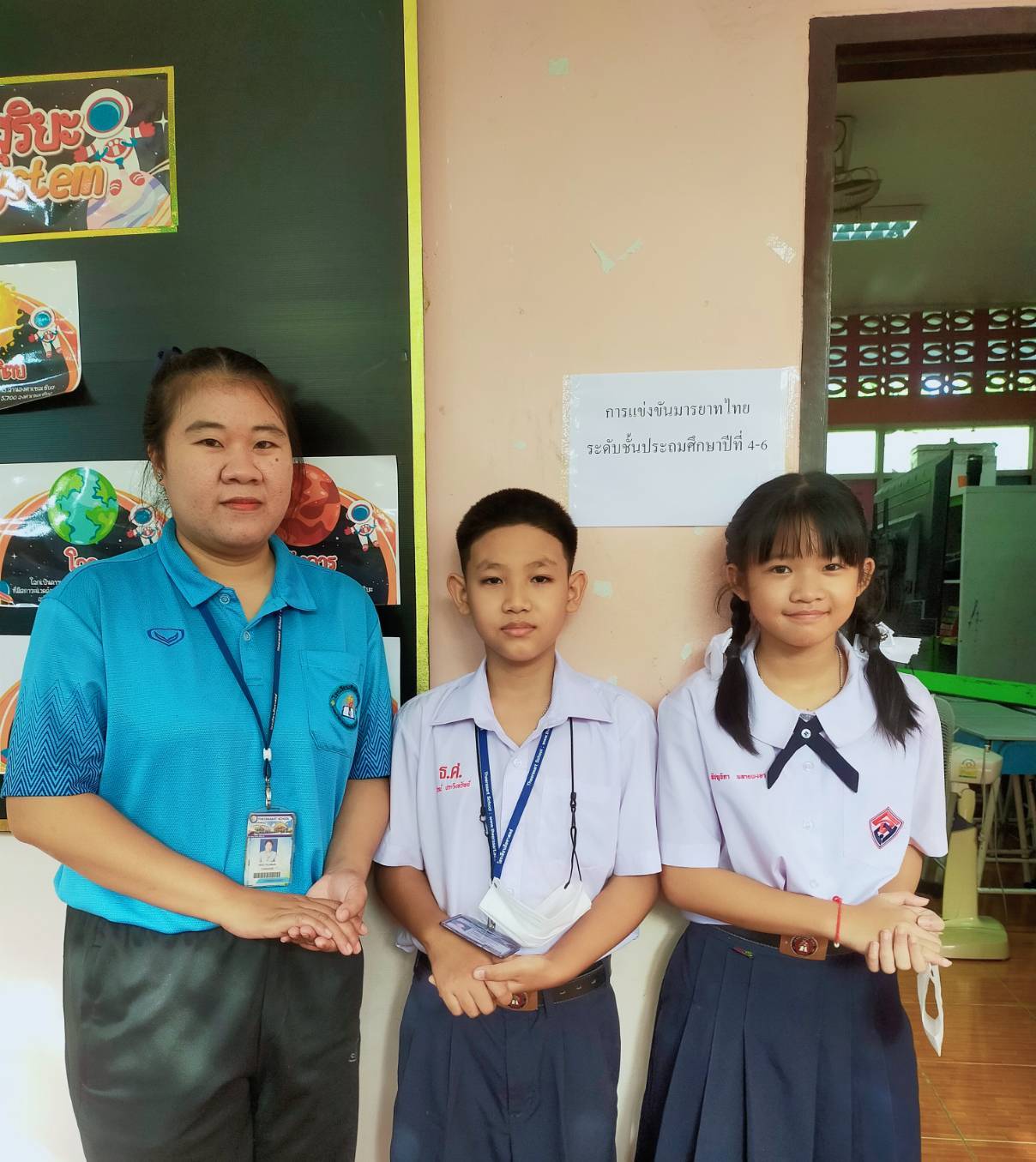 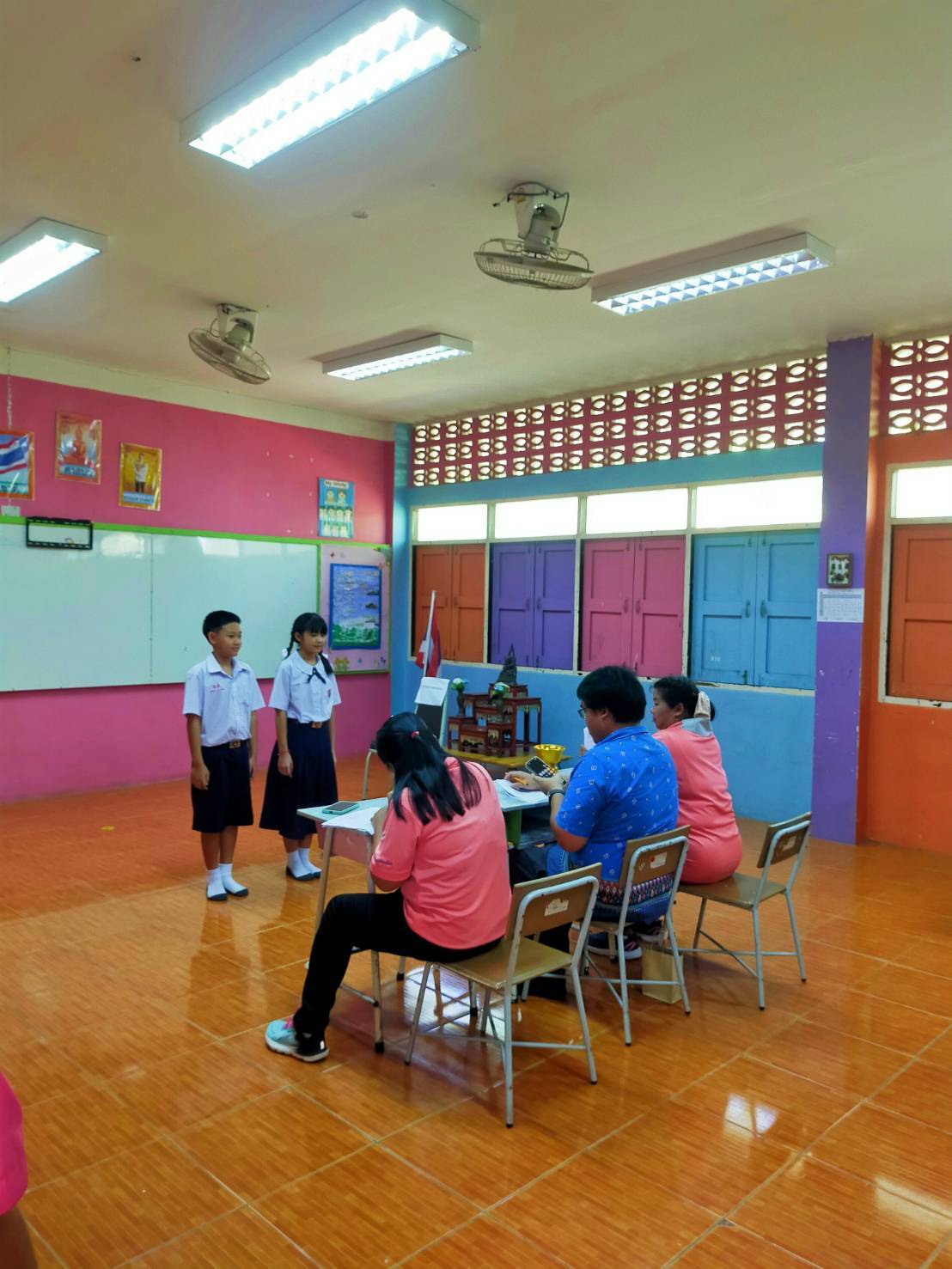 